Nur vollständig ausgefüllte Anforderungen können bearbeitet werden.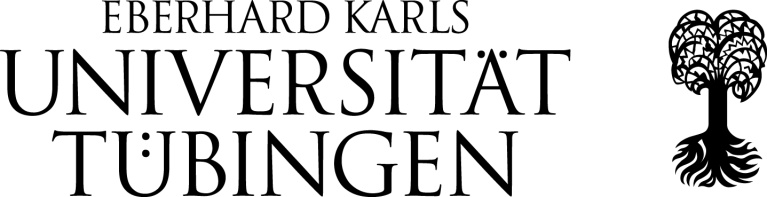 Mathematisch-Naturwissenschaftliche Fakultät
Chemisches Zentralinstitut 
Chemikalienversorgung
Auf der Morgenstelle 22Telefon: 77894 	Telefax: 5664Mathematisch-Naturwissenschaftliche Fakultät
Chemisches Zentralinstitut 
Chemikalienversorgung
Auf der Morgenstelle 22Telefon: 77894 	Telefax: 5664Mathematisch-Naturwissenschaftliche Fakultät
Chemisches Zentralinstitut 
Chemikalienversorgung
Auf der Morgenstelle 22Telefon: 77894 	Telefax: 5664Mathematisch-Naturwissenschaftliche Fakultät
Chemisches Zentralinstitut 
Chemikalienversorgung
Auf der Morgenstelle 22Telefon: 77894 	Telefax: 5664Mathematisch-Naturwissenschaftliche Fakultät
Chemisches Zentralinstitut 
Chemikalienversorgung
Auf der Morgenstelle 22Telefon: 77894 	Telefax: 5664Mathematisch-Naturwissenschaftliche Fakultät
Chemisches Zentralinstitut 
Chemikalienversorgung
Auf der Morgenstelle 22Telefon: 77894 	Telefax: 5664Mathematisch-Naturwissenschaftliche Fakultät
Chemisches Zentralinstitut 
Chemikalienversorgung
Auf der Morgenstelle 22Telefon: 77894 	Telefax: 5664Mathematisch-Naturwissenschaftliche Fakultät
Chemisches Zentralinstitut 
Chemikalienversorgung
Auf der Morgenstelle 22Telefon: 77894 	Telefax: 5664Mathematisch-Naturwissenschaftliche Fakultät
Chemisches Zentralinstitut 
Chemikalienversorgung
Auf der Morgenstelle 22Telefon: 77894 	Telefax: 5664Anforderungsstelle / Lieferadresse (Pflichtangabe)      TübingenTEL:		     Email:		     Bei Belastung von PSP Element oder Innenauftrag ist hier die verantwortliche Kostenstelle als Rechnungsempfänger (Debitor) anzugeben:Debitor: K      	_______ 7-stelligAnforderungsstelle / Lieferadresse (Pflichtangabe)      TübingenTEL:		     Email:		     Bei Belastung von PSP Element oder Innenauftrag ist hier die verantwortliche Kostenstelle als Rechnungsempfänger (Debitor) anzugeben:Debitor: K      	_______ 7-stelligAnforderungsstelle / Lieferadresse (Pflichtangabe)      TübingenTEL:		     Email:		     Bei Belastung von PSP Element oder Innenauftrag ist hier die verantwortliche Kostenstelle als Rechnungsempfänger (Debitor) anzugeben:Debitor: K      	_______ 7-stelligAnforderungsstelle / Lieferadresse (Pflichtangabe)      TübingenTEL:		     Email:		     Bei Belastung von PSP Element oder Innenauftrag ist hier die verantwortliche Kostenstelle als Rechnungsempfänger (Debitor) anzugeben:Debitor: K      	_______ 7-stelligAnforderungsstelle / Lieferadresse (Pflichtangabe)      TübingenTEL:		     Email:		     Bei Belastung von PSP Element oder Innenauftrag ist hier die verantwortliche Kostenstelle als Rechnungsempfänger (Debitor) anzugeben:Debitor: K      	_______ 7-stelligAnforderungsstelle / Lieferadresse (Pflichtangabe)      TübingenTEL:		     Email:		     Bei Belastung von PSP Element oder Innenauftrag ist hier die verantwortliche Kostenstelle als Rechnungsempfänger (Debitor) anzugeben:Debitor: K      	_______ 7-stelligChemikalien- / GasanforderungChemikalien- / GasanforderungChemikalien- / GasanforderungChemikalien- / GasanforderungChemikalien- / GasanforderungChemikalien- / GasanforderungChemikalien- / GasanforderungChemikalien- / GasanforderungChemikalien- / GasanforderungAnforderungsstelle / Lieferadresse (Pflichtangabe)      TübingenTEL:		     Email:		     Bei Belastung von PSP Element oder Innenauftrag ist hier die verantwortliche Kostenstelle als Rechnungsempfänger (Debitor) anzugeben:Debitor: K      	_______ 7-stelligAnforderungsstelle / Lieferadresse (Pflichtangabe)      TübingenTEL:		     Email:		     Bei Belastung von PSP Element oder Innenauftrag ist hier die verantwortliche Kostenstelle als Rechnungsempfänger (Debitor) anzugeben:Debitor: K      	_______ 7-stelligAnforderungsstelle / Lieferadresse (Pflichtangabe)      TübingenTEL:		     Email:		     Bei Belastung von PSP Element oder Innenauftrag ist hier die verantwortliche Kostenstelle als Rechnungsempfänger (Debitor) anzugeben:Debitor: K      	_______ 7-stelligAnforderungsstelle / Lieferadresse (Pflichtangabe)      TübingenTEL:		     Email:		     Bei Belastung von PSP Element oder Innenauftrag ist hier die verantwortliche Kostenstelle als Rechnungsempfänger (Debitor) anzugeben:Debitor: K      	_______ 7-stelligAnforderungsstelle / Lieferadresse (Pflichtangabe)      TübingenTEL:		     Email:		     Bei Belastung von PSP Element oder Innenauftrag ist hier die verantwortliche Kostenstelle als Rechnungsempfänger (Debitor) anzugeben:Debitor: K      	_______ 7-stelligAnforderungsstelle / Lieferadresse (Pflichtangabe)      TübingenTEL:		     Email:		     Bei Belastung von PSP Element oder Innenauftrag ist hier die verantwortliche Kostenstelle als Rechnungsempfänger (Debitor) anzugeben:Debitor: K      	_______ 7-stelligBeleg Nr.:Beleg Nr.:Beleg Nr.:Beleg Nr.:Beleg Nr.:Beleg Nr.:Beleg Nr.:Beleg Nr.:Beleg Nr.:Anforderungsstelle / Lieferadresse (Pflichtangabe)      TübingenTEL:		     Email:		     Bei Belastung von PSP Element oder Innenauftrag ist hier die verantwortliche Kostenstelle als Rechnungsempfänger (Debitor) anzugeben:Debitor: K      	_______ 7-stelligAnforderungsstelle / Lieferadresse (Pflichtangabe)      TübingenTEL:		     Email:		     Bei Belastung von PSP Element oder Innenauftrag ist hier die verantwortliche Kostenstelle als Rechnungsempfänger (Debitor) anzugeben:Debitor: K      	_______ 7-stelligAnforderungsstelle / Lieferadresse (Pflichtangabe)      TübingenTEL:		     Email:		     Bei Belastung von PSP Element oder Innenauftrag ist hier die verantwortliche Kostenstelle als Rechnungsempfänger (Debitor) anzugeben:Debitor: K      	_______ 7-stelligAnforderungsstelle / Lieferadresse (Pflichtangabe)      TübingenTEL:		     Email:		     Bei Belastung von PSP Element oder Innenauftrag ist hier die verantwortliche Kostenstelle als Rechnungsempfänger (Debitor) anzugeben:Debitor: K      	_______ 7-stelligAnforderungsstelle / Lieferadresse (Pflichtangabe)      TübingenTEL:		     Email:		     Bei Belastung von PSP Element oder Innenauftrag ist hier die verantwortliche Kostenstelle als Rechnungsempfänger (Debitor) anzugeben:Debitor: K      	_______ 7-stelligAnforderungsstelle / Lieferadresse (Pflichtangabe)      TübingenTEL:		     Email:		     Bei Belastung von PSP Element oder Innenauftrag ist hier die verantwortliche Kostenstelle als Rechnungsempfänger (Debitor) anzugeben:Debitor: K      	_______ 7-stelligName (Anforderer)	TelefonName (Anforderer)	TelefonName (Anforderer)	TelefonName (Anforderer)	TelefonName (Anforderer)	TelefonName (Anforderer)	TelefonName (Anforderer)	TelefonDatumDatumAnforderungsstelle / Lieferadresse (Pflichtangabe)      TübingenTEL:		     Email:		     Bei Belastung von PSP Element oder Innenauftrag ist hier die verantwortliche Kostenstelle als Rechnungsempfänger (Debitor) anzugeben:Debitor: K      	_______ 7-stelligAnforderungsstelle / Lieferadresse (Pflichtangabe)      TübingenTEL:		     Email:		     Bei Belastung von PSP Element oder Innenauftrag ist hier die verantwortliche Kostenstelle als Rechnungsempfänger (Debitor) anzugeben:Debitor: K      	_______ 7-stelligAnforderungsstelle / Lieferadresse (Pflichtangabe)      TübingenTEL:		     Email:		     Bei Belastung von PSP Element oder Innenauftrag ist hier die verantwortliche Kostenstelle als Rechnungsempfänger (Debitor) anzugeben:Debitor: K      	_______ 7-stelligAnforderungsstelle / Lieferadresse (Pflichtangabe)      TübingenTEL:		     Email:		     Bei Belastung von PSP Element oder Innenauftrag ist hier die verantwortliche Kostenstelle als Rechnungsempfänger (Debitor) anzugeben:Debitor: K      	_______ 7-stelligAnforderungsstelle / Lieferadresse (Pflichtangabe)      TübingenTEL:		     Email:		     Bei Belastung von PSP Element oder Innenauftrag ist hier die verantwortliche Kostenstelle als Rechnungsempfänger (Debitor) anzugeben:Debitor: K      	_______ 7-stelligAnforderungsstelle / Lieferadresse (Pflichtangabe)      TübingenTEL:		     Email:		     Bei Belastung von PSP Element oder Innenauftrag ist hier die verantwortliche Kostenstelle als Rechnungsempfänger (Debitor) anzugeben:Debitor: K      	_______ 7-stelligGenehmigung d. Anordnungsbefugten(Name / Unterschrift)Genehmigung d. Anordnungsbefugten(Name / Unterschrift)Genehmigung d. Anordnungsbefugten(Name / Unterschrift)Genehmigung d. Anordnungsbefugten(Name / Unterschrift)Genehmigung d. Anordnungsbefugten(Name / Unterschrift)Genehmigung d. Anordnungsbefugten(Name / Unterschrift)Genehmigung d. Anordnungsbefugten(Name / Unterschrift)DatumDatumKontierungsobjekt 
(Pflichtangabe: Kostenstelle mit Fond  ODER  PSP-Element  ODER  Innenauftrag)Kontierungsobjekt 
(Pflichtangabe: Kostenstelle mit Fond  ODER  PSP-Element  ODER  Innenauftrag)Kontierungsobjekt 
(Pflichtangabe: Kostenstelle mit Fond  ODER  PSP-Element  ODER  Innenauftrag)Kontierungsobjekt 
(Pflichtangabe: Kostenstelle mit Fond  ODER  PSP-Element  ODER  Innenauftrag)Kontierungsobjekt 
(Pflichtangabe: Kostenstelle mit Fond  ODER  PSP-Element  ODER  Innenauftrag)Kontierungsobjekt 
(Pflichtangabe: Kostenstelle mit Fond  ODER  PSP-Element  ODER  Innenauftrag)Kontierungsobjekt 
(Pflichtangabe: Kostenstelle mit Fond  ODER  PSP-Element  ODER  Innenauftrag)Kontierungsobjekt 
(Pflichtangabe: Kostenstelle mit Fond  ODER  PSP-Element  ODER  Innenauftrag)Kontierungsobjekt 
(Pflichtangabe: Kostenstelle mit Fond  ODER  PSP-Element  ODER  Innenauftrag)Auswertekennzeichen:
(INPUT 5-stellig alphanumerisch)Auswertekennzeichen:
(INPUT 5-stellig alphanumerisch)Kontierungsobjekt 
(Pflichtangabe: Kostenstelle mit Fond  ODER  PSP-Element  ODER  Innenauftrag)Kontierungsobjekt 
(Pflichtangabe: Kostenstelle mit Fond  ODER  PSP-Element  ODER  Innenauftrag)Kontierungsobjekt 
(Pflichtangabe: Kostenstelle mit Fond  ODER  PSP-Element  ODER  Innenauftrag)Kontierungsobjekt 
(Pflichtangabe: Kostenstelle mit Fond  ODER  PSP-Element  ODER  Innenauftrag)Kontierungsobjekt 
(Pflichtangabe: Kostenstelle mit Fond  ODER  PSP-Element  ODER  Innenauftrag)Kontierungsobjekt 
(Pflichtangabe: Kostenstelle mit Fond  ODER  PSP-Element  ODER  Innenauftrag)Kontierungsobjekt 
(Pflichtangabe: Kostenstelle mit Fond  ODER  PSP-Element  ODER  Innenauftrag)Kontierungsobjekt 
(Pflichtangabe: Kostenstelle mit Fond  ODER  PSP-Element  ODER  Innenauftrag)Kontierungsobjekt 
(Pflichtangabe: Kostenstelle mit Fond  ODER  PSP-Element  ODER  Innenauftrag)Auswertekennzeichen:
(INPUT 5-stellig alphanumerisch)Auswertekennzeichen:
(INPUT 5-stellig alphanumerisch)	_____	_____	_____	_____Kostenstelle
(Finanzstelle)Kostenstelle
(Finanzstelle)Kostenstelle
(Finanzstelle)FondsFondsPSP Element / Projekt
(Haushaltsprogramm)PSP Element / Projekt
(Haushaltsprogramm)PSP Element / Projekt
(Haushaltsprogramm)PSP Element / Projekt
(Haushaltsprogramm)Innenauftrag
(Haushaltsprogramm)Innenauftrag
(Haushaltsprogramm)Innenauftrag
(Haushaltsprogramm)Innenauftrag
(Haushaltsprogramm)Innenauftrag
(Haushaltsprogramm)Innenauftrag
(Haushaltsprogramm)	8     	8     	8     	8     	8     	8     	_______7-stellig	_______7-stellig	_______7-stellig	____4-stellig	____4-stellig	__________10-stellig	__________10-stellig	__________10-stellig	__________10-stellig	__________10-stellig	__________10-stellig	__________10-stellig	__________10-stellig	__________10-stellig	__________10-stelligLieferantLieferantLieferantLieferantLieferantLieferantLieferantAlternativer LieferantAlternativer LieferantAlternativer LieferantAlternativer LieferantAlternativer LieferantAlternativer LieferantAlternativer LieferantAlternativer LieferantMengeArtikel- Nr.KatalogArtikel- Nr.KatalogArtikelVerpackungseinheit ReinheitArtikelVerpackungseinheit ReinheitArtikelVerpackungseinheit ReinheitArtikelVerpackungseinheit ReinheitPreisVerpackungs-einheit (Katalog)PreisVerpackungs-einheit (Katalog)Chemikalien-versorgungChemikalien-versorgungName /
UnterschriftEmpfängerName /
UnterschriftEmpfängerABCDEFGBemerkungenBemerkungenBemerkungenBemerkungenBemerkungenBemerkungenBemerkungenBemerkungenBemerkungenBemerkungenBemerkungenBemerkungenBemerkungenBemerkungen